§1096.  Effect of merger1.  Effect of merger.  When a merger takes effect:A.  The separate existence of every partnership or limited partnership that is a party to the merger, other than the surviving entity, ceases;  [PL 2005, c. 543, Pt. A, §2 (NEW).]B.  All property owned by each of the merged partnerships or limited partnerships vests in the surviving entity;  [PL 2005, c. 543, Pt. A, §2 (NEW).]C.  All obligations of every partnership or limited partnership that is a party to the merger become the obligations of the surviving entity; and  [PL 2005, c. 543, Pt. A, §2 (NEW).]D.  An action or proceeding pending against a partnership or limited partnership that is a party to the merger may be continued as if the merger had not occurred, or the surviving entity may be substituted as a party to the action or proceeding.  [PL 2005, c. 543, Pt. A, §2 (NEW).][PL 2005, c. 543, Pt. A, §2 (NEW).]2.  Agent for service of process.  The Secretary of State is the agent for service of process in an action or proceeding against a surviving foreign partnership or limited partnership to enforce an obligation of a partnership or limited partnership that is a party to a merger.  The surviving entity shall promptly notify the Secretary of State of the mailing address of its chief executive office and of any change of address.  Upon receipt of process, the Secretary of State shall mail a copy of the process to the surviving foreign partnership or limited partnership.[PL 2005, c. 543, Pt. A, §2 (NEW).]3.  Liability of partner.  A partner of the surviving partnership or limited partnership is liable for:A.  All obligations of a party to the merger for which the partner was personally liable before the merger;  [PL 2005, c. 543, Pt. A, §2 (NEW).]B.  All other obligations of the surviving entity incurred before the merger by a party to the merger, but those obligations may be satisfied only out of property of the entity; and  [PL 2005, c. 543, Pt. A, §2 (NEW).]C.  Except as otherwise provided in section 1034, all obligations of the surviving entity incurred after the merger takes effect, but those obligations may be satisfied only out of property of the entity if the partner is a limited partner.  [PL 2005, c. 543, Pt. A, §2 (NEW).][PL 2005, c. 543, Pt. A, §2 (NEW).]4.  Obligations incurred before merger.  If the obligations incurred before the merger by a party to the merger are not satisfied out of the property of the surviving partnership or limited partnership, the general partners of that party immediately before the effective date of the merger shall contribute the amount necessary to satisfy that party's obligations to the surviving entity, in the manner provided in section 1087 or in the limited partnership act of the jurisdiction in which the party was formed, as the case may be, as if the merged party were dissolved.[PL 2005, c. 543, Pt. A, §2 (NEW).]5.  Dissociated partner.  A partner of a party to a merger who does not become a partner of the surviving partnership or limited partnership is dissociated from the entity of which that partner was a partner as of the date the merger takes effect.  The surviving entity shall cause the partner's interest in the entity to be purchased under section 1071 or another statute specifically applicable to that partner's interest with respect to a merger.  The surviving entity is bound under section 1072 by an act of a general partner dissociated under this subsection, and the partner is liable under section 1073 for transactions entered into by the surviving entity after the merger takes effect.[PL 2005, c. 543, Pt. A, §2 (NEW).]SECTION HISTORYPL 2005, c. 543, §A2 (NEW). The State of Maine claims a copyright in its codified statutes. If you intend to republish this material, we require that you include the following disclaimer in your publication:All copyrights and other rights to statutory text are reserved by the State of Maine. The text included in this publication reflects changes made through the First Regular and First Special Session of the 131st Maine Legislature and is current through November 1. 2023
                    . The text is subject to change without notice. It is a version that has not been officially certified by the Secretary of State. Refer to the Maine Revised Statutes Annotated and supplements for certified text.
                The Office of the Revisor of Statutes also requests that you send us one copy of any statutory publication you may produce. Our goal is not to restrict publishing activity, but to keep track of who is publishing what, to identify any needless duplication and to preserve the State's copyright rights.PLEASE NOTE: The Revisor's Office cannot perform research for or provide legal advice or interpretation of Maine law to the public. If you need legal assistance, please contact a qualified attorney.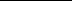 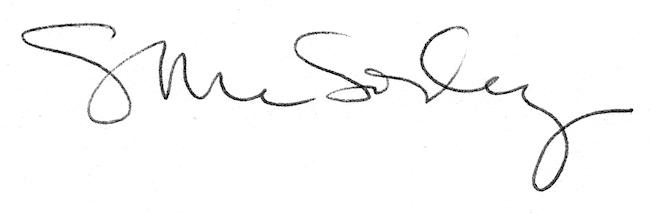 